РОССИЙСКАЯ ФЕДЕРАЦИЯ МУНИЦИПАЛЬНОЕ ОБРАЗОВАНИЕ «ПРИСТЕНСКИЙ СЕЛЬСОВЕТ»ПРИСТЕНСКОГО РАЙОНА КУРСКОЙ ОБЛАСТИПЕРИОДИЧЕСКОЕ ПЕЧАТНОЕ ИЗДАНИЕ ОРГАНОВ МЕСТНОГО САМОУПРАВЛЕНИЯ ПРИСТЕНСКОГО СЕЛЬСОВЕТА ПРИСТЕНСКОГО РАЙОНА КУРСКОЙ ОБЛАСТИ – ИНФОРМАЦИОННЫЙ ВЕСТНИК ПРИСТЕНСКОГО СЕЛЬСОВЕТА(полное наименование)ИНФОРМАЦИОННЫЙ ВЕСТНИК ПРИСТЕНСКОГО СЕЛЬСОВЕТА (сокращенное наименование)Информационный вестник 	Пристенского сельсовета предназначен для опубликования муниципальных правовых актов, обсуждения проектов муниципальных правовых актов по вопросам местного значения, доведения до жителей официальной информации о социально-экономическом и культурном развитии сельсовета, развитии его общественной инфраструктуры и иной официальной информацииСодержание:Постановление Администрации Пристенского сельсовета Пристенского района Курской области №82 от 12 сентября 2018 года «О внесении изменений в генеральный план и Правила землепользования и застройки муниципального образования «Пристенский сельсовет» Пристенского района Курской области»;Постановление Администрации Пристенского сельсовета Пристенского района Курской области №83   от 14 сентября 2018 года «О проведении публичных слушаний по внесению изменений в генеральный план муниципального образования «Пристенский сельсовет» Пристенского района Курской области»;Извещения о проведении публичных слушаний .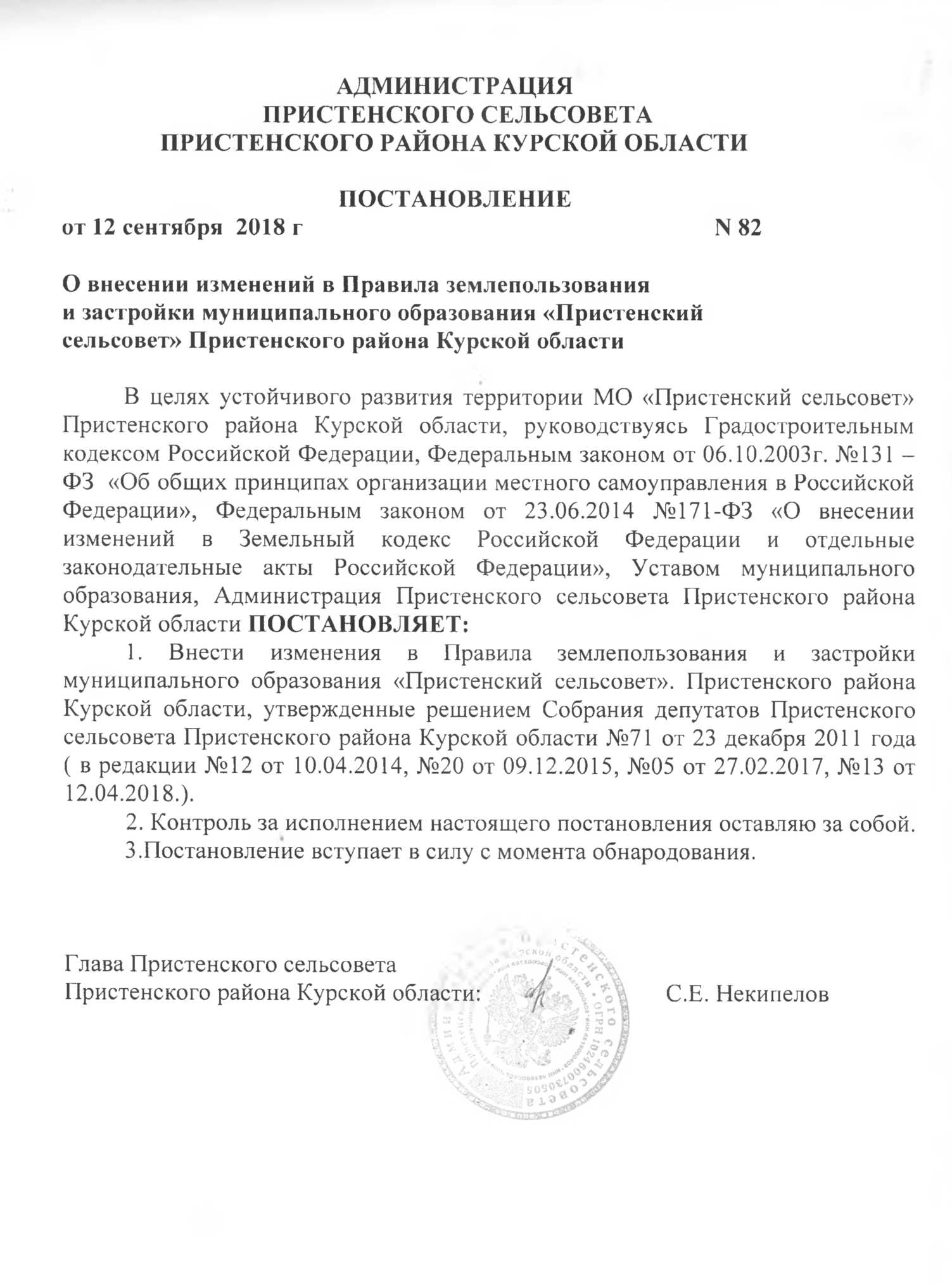 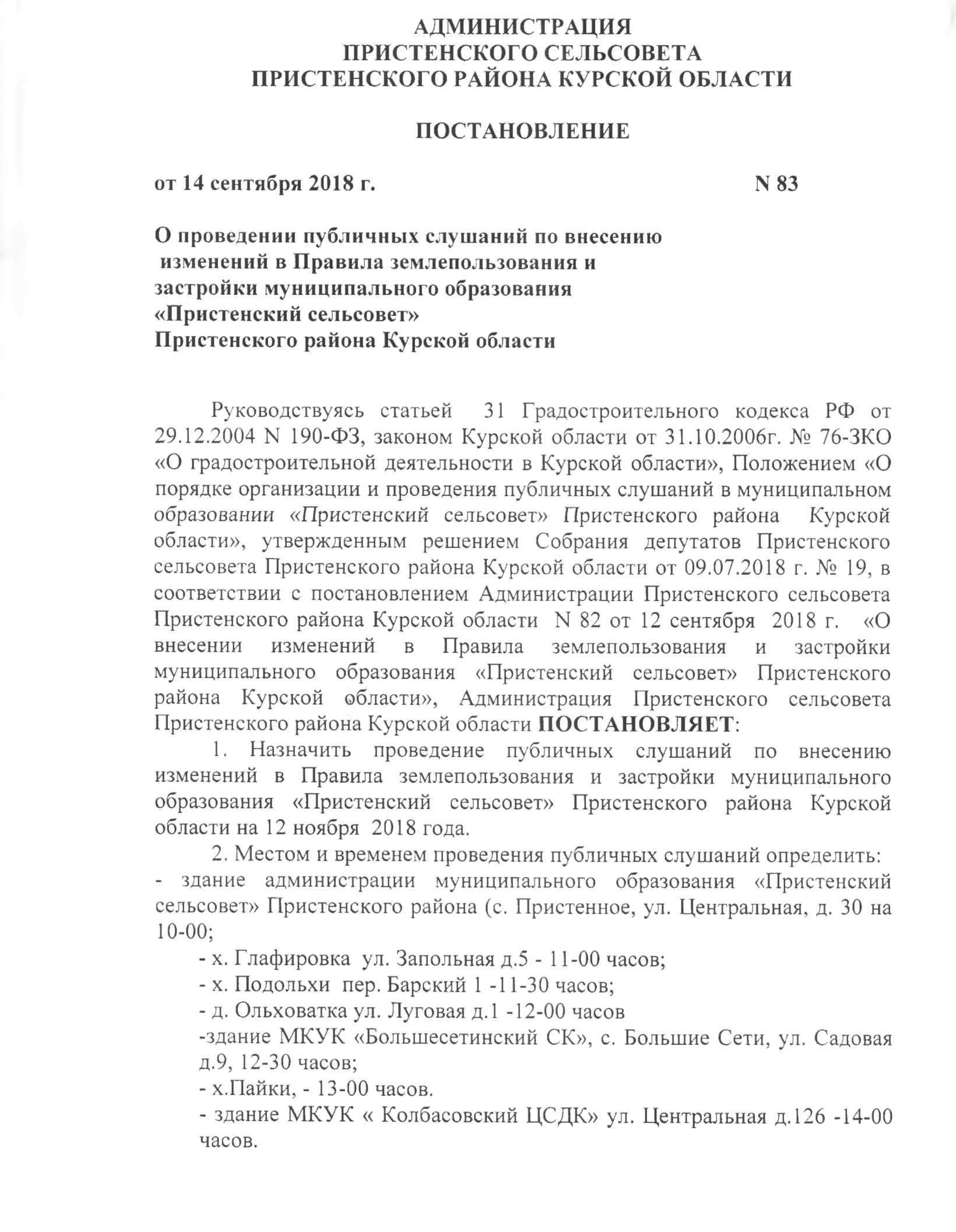 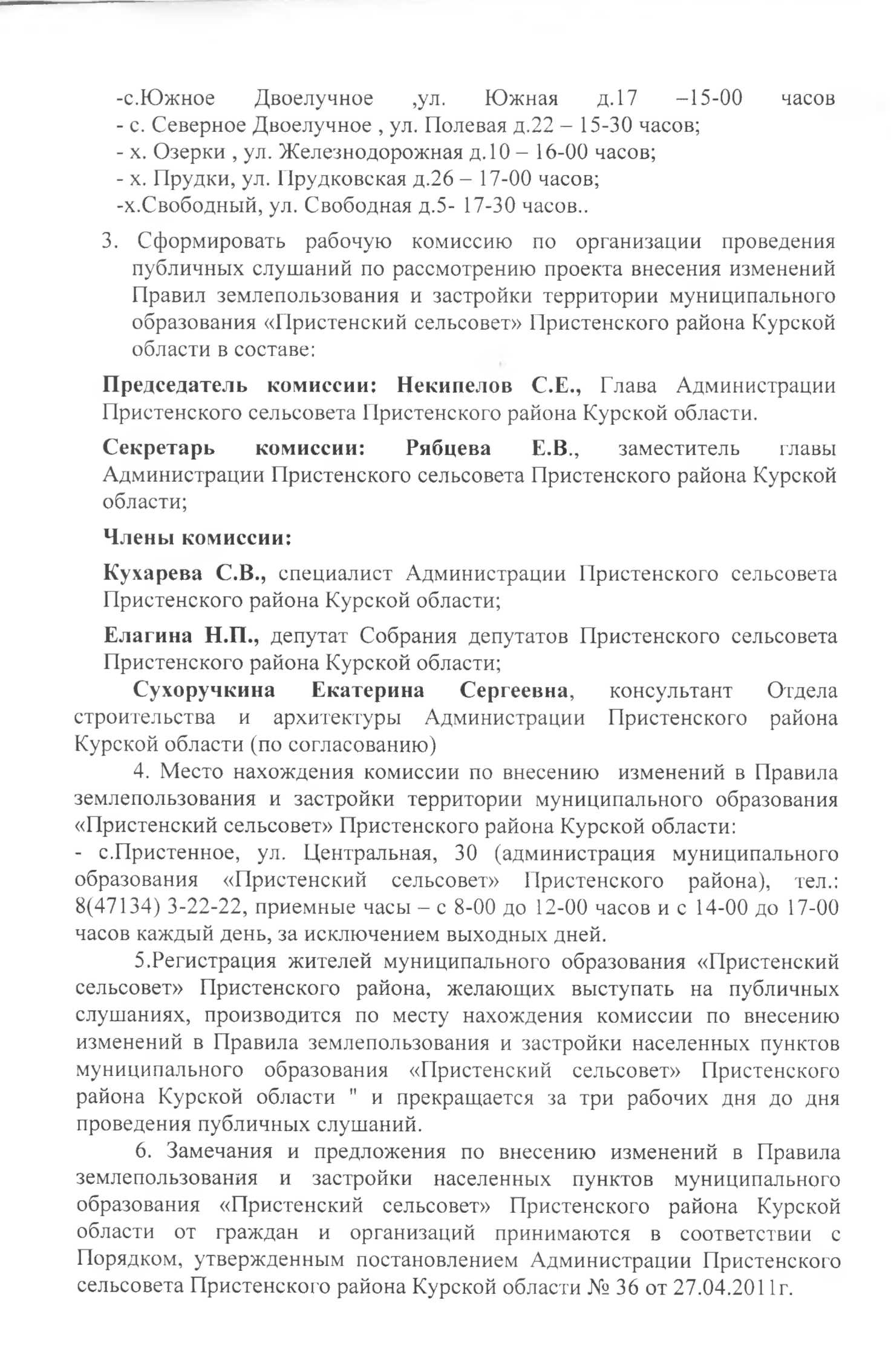 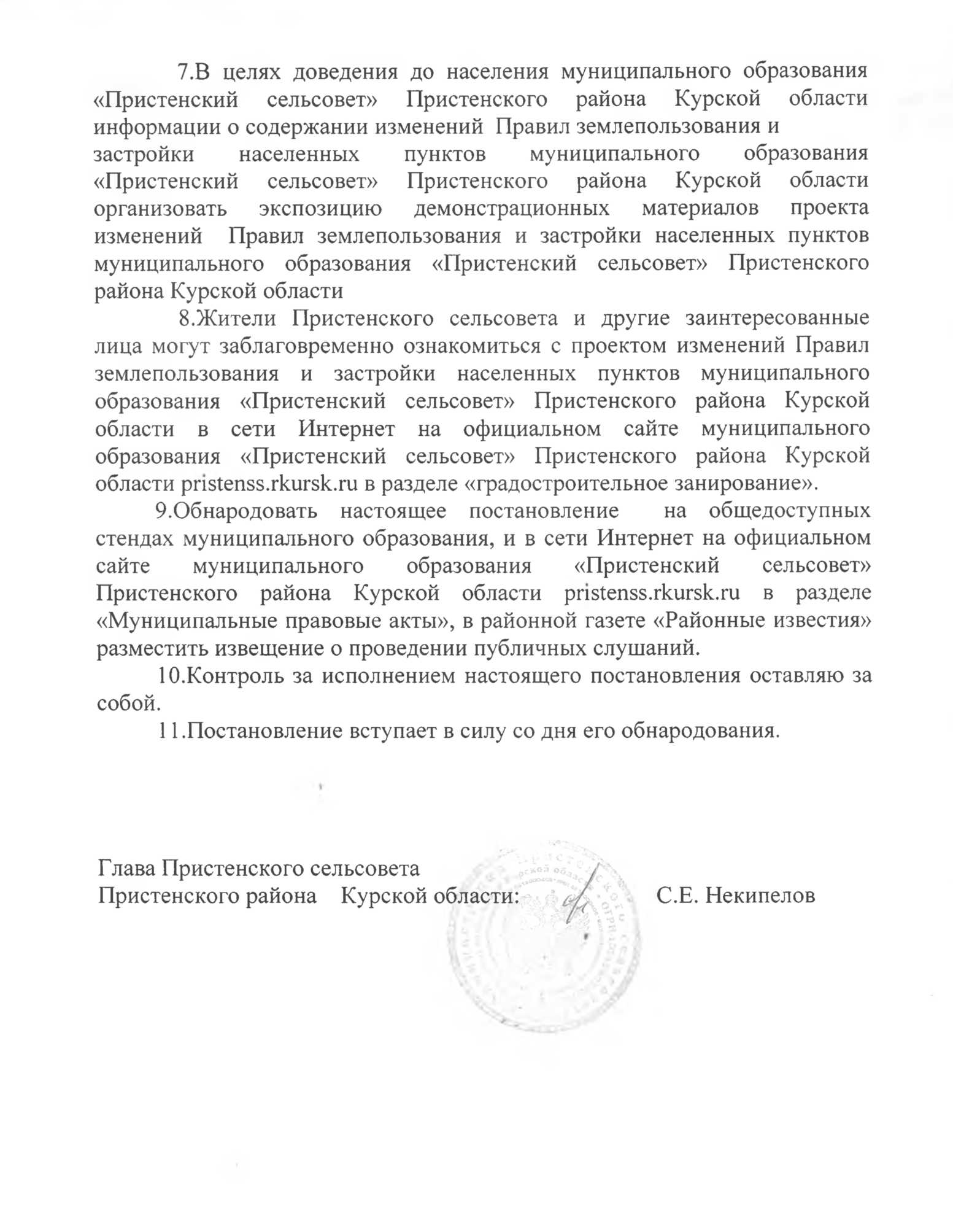 Учредитель – Собрание депутатов Пристенского сельсовета Пристенского района Курской области(306204, Курская область, Пристенский район, с Пристенное ул. Центральная, д.30)Редактор, издатель и распространитель – Администрация Пристенского сельсовета Пристенского района Курской области (306204, Курская область, Пристенский район, с Пристенное ул. Центральная, д.30 тел.8(47134) 3-22-22.Главный редактор – Кухарева С.В.Издается с 14.09.2018 годаВыходит – по мере необходимости, но не реже одного раза в кварталТираж – 30 экз.Бюллетень издается на компьютерном оборудовании Администрации Пристенского сельсовета Пристенского района Курской областиЦена – «Бесплатно»Выпуск №114 сентября 2018 годапятница